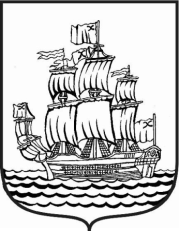 МУНИЦИПАЛЬНЫЙ СОВЕТМУНИЦИПАЛЬНОГО ОБРАЗОВАНИЯмуниципальный округ Адмиралтейский округ6 созыв_____________________________________________________________________________РЕШЕНИЕ № 17Санкт-Петербург		                            		   	         от 30 июня 2020 года                                                                                                  		      протокол № 7	    «Об утверждении отчета об исполнении бюджета муниципального образования муниципальный округ Адмиралтейский округ за 2019 год»В соответствии с положениями Бюджетного кодекса Российской Федерации, Федерального закона «Об общих принципах организации местного самоуправления в Российской Федерации» Муниципальный Совет муниципального образования муниципального округа Адмиралтейский округ решил:1.	Утвердить отчет об исполнении местного бюджета муниципального образования муниципального округа Адмиралтейский округ за 2019 год согласно Приложению 1 к настоящему Решению:- по доходам в сумме –  73 281 057,94  рублей;- по расходам в сумме – 72 822 928,39  рублей;- по профициту в сумме – 458 129,55  рублей. 2.	 Утвердить показатели:- доходов местного бюджета МО Адмиралтейский округ за 2019 год по кодам классификации доходов бюджетов согласно Приложению 2 к настоящему Решению;- расходов местного бюджета МО Адмиралтейский округ за 2019 год по ведомственной структуре расходов бюджета согласно Приложению 3 к настоящему Решению;- расходов местного бюджета МО Адмиралтейский округ за 2019 год по разделам и подразделам классификации расходов бюджетов согласно Приложению 4 к настоящему Решению;- источников финансирования дефицита местного бюджета МО Адмиралтейский округ за 2019 год по кодам классификации источников финансирования дефицитов бюджетов согласно Приложению 5 к настоящему Решению;- перечень главных администраторов доходов местного бюджета МО Адмиралтейский округ за 2019 год согласно Приложению 6 к настоящему Решению;- перечень главных распорядителей средств местного бюджета МО Адмиралтейский округ за 2019 год согласно Приложению 7 к настоящему Решению;- перечень получателей средств местного бюджета МО Адмиралтейский округ за 2019 год согласно Приложению 8 к настоящему Решению;3.	Настоящее Решение вступает в силу со дня его официального опубликования (обнародования).4.	Контроль за исполнением настоящего Решения возложить на Главу МО Адмиралтейский округ.Глава МО Адмиралтейский округ					  Е.П. Барканов